Менделеева							АвтобусМенделеева							Автобускод для установки приложения «Умный транспорт»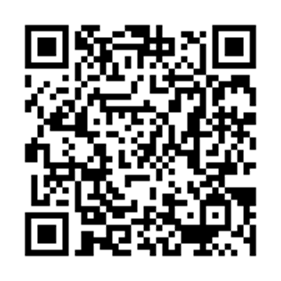 По регулируемым тарифамПо регулируемым тарифамПо регулируемым тарифамПо регулируемым тарифамПо регулируемым тарифамНомер маршрутаКонечная остановкаДНИВремя работыРасчетное время отправления (интервал движения)1УчхозБудни6:58-22:1806:58, 07:43, 08:43, 09:28, 10:18, 11:13, 11:58, 12:58, 13:58, 14:43, 15:43, 16:28, 17:28, 17:58, 18:58, 19:43, 20:38, 21:18, 22:181УчхозВыходн.7:13-20:537:13, 8:13, 8:53, 9:53, 10:33, 11:33, 13:33, 15:13, 16:53, 17:33, 18:33, 19:13, 20:531АУчхозБудни7:10-21:007:10, 8:10, 8:55, 9:40, 10:30, 11:25, 12:25, 13:30, 14:10, 15:10, 15:55, 16:50, 17:40, 18:25, 19:25, 21:001АУчхозВыходн.7:55-21:157:55, 8:30, 9:30, 10:10, 11:10, 11:50, 12:50, 15:30, 16:20,  17:10, 17:55, 18:50, 19:40, 21:15 8ГлавпочтамтБудни7:04-21:397:04, 7:34, 8:19, 9:04, 9:29,  10:09, 10:49, 11:19, 12:54, 14:04, 14:34, 15:19, 16:24, 16:39, 17:19, 17:49,  18:24, 19:04, 19:29, 20:34, 21:398ГлавпочтамтВыходн.7:34-21:397:34, 8:19, 9:04, 9:29, 10:09, 10:49, 11:19, 12:54, 14:04, 14:34, 15:19, 16:24, 16:39, 17:19, 17:49,  18:24, 19:04, 19:29, 20:34, 21:398ГлавпочтамтБудниЛЕТО7:34-21:397:34, 8:19, 9:04, 9:29, 10:09, 10:49, 11:19, 12:54, 14:04, 14:34, 15:19, 16:24, 16:39, 17:19, 17:49,  18:24, 19:04, 19:29, 20:34, 21:398ГлавпочтамтВыходн.ЛЕТО7:34-21:397:34, 8:19, 9:04, 9:29, 10:09, 10:49, 11:19, 12:54, 14:04, 15:19, 16:24, 16:39, 17:49,  18:24, 19:04, 19:29, 20:34, 21:39По нерегулируемым тарифам По нерегулируемым тарифам По нерегулируемым тарифам По нерегулируемым тарифам По нерегулируемым тарифам По нерегулируемым тарифам По нерегулируемым тарифам По нерегулируемым тарифам По нерегулируемым тарифам По нерегулируемым тарифам Номер маршрутаКонечная остановкаДНИВремя работыИнтервал движения (минуты)Интервал движения (минуты)Интервал движения (минуты)Интервал движения (минуты)Интервал движения (минуты)Интервал движения (минуты)7АДунина-Горкавичадо 9 ч.9-1111-1414-1616-20после 207АДунина-ГоркавичаБудни6:25-22:349189189187АДунина-ГоркавичаСуббота6:25-21:371224122412247АДунина-ГоркавичаВоскрес.7:00-21:0618361836183616мкр. Солнечныйдо 9 ч.9-1111-1414-1515-20после 2016мкр. СолнечныйБудни6:03-21:41714714714/2116мкр. СолнечныйСуббота6:06-20:4891891891816мкр. СолнечныйВоскрес.6:28-21:1213261326132621Студ.городокдо 9 ч.9-1111-1414-1616-20после 2021Студ.городокБудни6:17-22:2715301530151521Студ.городокСуббота6:17-22:2715301530151521Студ.городокВоскрес.6:50-21:30224422442222Управление транспорта, связи и дорог Администрации города Ханты-Мансийска, г. Ханты-Мансийск, ул. Мира 34, каб. 135 и 134, тел. (3467)39-39-07Отдела государственного автодорожного надзора по ХМАО – Югре, г. Ханты-Мансийск, ул. Шевченко 36А, тел. (3467) 32-64-60МО МВД России «Ханты-Мансийский» г. Ханты-Мансийск, ул. Дзержинского дом 11, телефоны дежурной части (3467) 398-104, 398-103, 102 и 112